	В соответствии с частью 4 статьи 15 Федерального закона от 06.10.2003 № 131-ФЗ «Об общих принципах организации местного самоуправления в Российской Федерации», Устава Крутоярского сельсовета Ужурского района Красноярского края,  Крутоярский сельский Совет депутатов РЕШИЛ:Передать часть полномочий муниципального образования Крутоярский сельсовет Ужурского района Красноярского края муниципальному образованию Ужурский район Красноярского края по созданию условий для развития на территории поселения физкультуры, школьного спорта и массового спорта, организация и проведение официальных физкультурно – оздоровительных и спортивных мероприятий.Одобрить соглашение о передачи части полномочий по решению вопросов местного значения согласно приложению. Решение вступает в силу со дня, следующего за днем его официального опубликования (обнародования) в газете «Крутоярские  вести» и подлежит размещению на официальном сайте Крутоярского сельсовета  в информационно-телекоммуникационной сети «Интернет» по адресу http//: krutoyar-adm.ru. СОГЛАШЕНИЕ № __о передаче части полномочий по решению вопросов местного значения«  » декабря 2020 г.                                                                                г. УжурМуниципальное образование Крутоярский сельсовет Ужурского района Красноярского края, именуемое в дальнейшем «МО Крутоярский сельсовет», в лице главы Можиной Елены Викторовны, действующей на основании Устава Муниципального образования Крутоярский сельсовет, с одной стороны и муниципальное образование Ужурский район Красноярского края, именуемое в дальнейшем «Район», в лице главы Ужурского района Зарецкого Константина Николаевича, действующего на основании Устава Ужурского района Красноярского края, с другой стороны, вместе именуемые «Стороны», заключили настоящее соглашение о нижеследующем:Предмет соглашенияПредметом настоящего соглашения является передача МО Крутоярский сельсовет Району осуществления части полномочий, в соответствии с п.1.2 настоящего соглашения за счет иных межбюджетных трансфертов, перечисляемых из бюджета МО Крутоярский сельсовет в бюджет Района, руководствуясь п.4 ст.15 Федерального закона от 06.10.2003 года № 131-ФЗ «Об общих принципах организации местного самоуправления в Российской Федерации», решением МО Крутоярский сельсовет от 14.12.2020  № 2-7р «О бюджете на 2021 год и плановый период 2022-2023 годов» .МО Крутоярский сельсовет передает, а Район принимает выполнение следующих полномочий:- создание условий для  развития на территории поселения физической культуры, школьного спорта и массового спорта, организация проведения официальных физкультурно-оздоровительных и спортивных мероприятий.2. Порядок определения ежегодного объёма и порядка перечисленияиных межбюджетных трансфертов2.1. Выполнение полномочий по предмету настоящего соглашения осуществляется за счет иных межбюджетных трансфертов, перечисляемых из бюджета МО Крутоярский сельсовет в бюджет Района, в соответствии бюджетной росписью.2.2. Размер иных межбюджетных трансфертов на выполнение части полномочий, предусмотренных п.1.2 настоящего соглашения на 2018 -2020 года, определяется в соответствии методикой расчетов иных межбюджетных трансфертов и составляет общую сумму 454800 (четыреста пятьдесят четыре тысячи восемьсот) рублей, в том числе по годам: - 2021г. - 151 600 (сто пятьдесят одна тысяча шестьсот) рублей; - 2022г. – 151 600 (сто пятьдесят одна тысяча шестьсот) рублей; - 2023г.- 151 600 (сто пятьдесят одна тысяча шестьсот) рублей.Ежегодно размер межбюджетных трансфертов корректируется в соответствии с бюджетом на очередной год.2.3. Перечисление иных межбюджетных трансфертов, предоставляемых из бюджета МО Крутоярский сельсовет в бюджет Района на реализацию полномочий, указанных в п.1.2 осуществляется в соответствии с бюджетным законодательством Российской Федерации ежемесячно, до 20 числа каждого месяца в размере 1/12 годового объема иных межбюджетных трансфертов.2.4. Возможный остаток иных межбюджетных трансфертов по состоянию на 1 января текущего финансового года подлежит возврату в бюджет МО Крутоярский сельсовет в соответствии с частью 5 статьи 242 Бюджетного кодекса Российской Федерации.3.Права и обязанности сторон3.1. МО Крутоярский сельсовет:3.1.1. Перечисляет Району иные межбюджетные трансферты, предназначенные для осуществления переданных по настоящему соглашению полномочий в размере и порядке, установленных разделом 2 настоящего соглашения.3.1.2. Осуществляет контроль за исполнением Районом  полномочий в соответствии с пунктом 1.2. настоящего соглашения, а также за целевым использованием финансовых средств, предоставленных на эти цели. В случае выявления нарушений дает обязательные для исполнения Районом письменные предписания для устранения выявленных нарушений в месячный срок с момента получения предписания об устранении выявленных нарушений.3.2.Район:3.2.1. Осуществляет полномочия, переданные ему МО Крутоярский сельсовет, в соответствии с п.1.2. настоящего соглашения и действующим  законодательством в пределах, выделенных на эти цели финансовых средств, предусмотренных разделом 2 настоящего соглашения.3.2.2. Рассматривает представленные МО Крутоярский сельсовет требования об устранении выявленных нарушений со стороны Района по реализации, переданных МО Крутоярский сельсовет части полномочий, не позднее чем в месячный срок (если в требовании не указан иной срок) принимает решение по устранению нарушений и информирует в течение 3 дней об этом МО Крутоярский сельсовет.3.2.3.В случае невозможности надлежащего исполнения переданных полномочий, Район обязан сообщить об этом в письменной форме МО Крутоярский сельсовет в тридцатидневный срок.3.2.4. МО Крутоярский сельсовет оставляет за собой право владения особо ценным недвижимым и движимым имуществом, материально- техническими средствами, оборудованием, мебелью для осуществления полноценного функционирования учреждения культуры.3.2.5. Финансовые средства, полученные от оказания платных услуг, поступают на счет МАУК «ЦФСП « Сокол».4. Ответственность сторон4.1. Установление факта ненадлежащего осуществления Район переданных полномочий является основанием для одностороннего расторжения данного Соглашения. Расторжение Соглашения влечет за собой возврат перечисленных  финансовых средств, за вычетом фактических расходов, подтвержденных документально, в десятидневный срок с момента подписания соглашения о расторжении или получения письменного уведомления о расторжении Соглашения.4.2. Район несет ответственность за осуществление переданных ему полномочий в той мере, в какой эти полномочия обеспечены финансовыми средствами.4.3. В случае неисполнения МО Крутоярский сельсовет, вытекающих из настоящего Соглашения, обязательств по финансированию осуществления Районом переданных полномочий, Район вправе требовать расторжения данного Соглашения, и уплаты МО Крутоярский сельсовет неустойки в размере 1/500 ставки рефинансирования ЦБ РФ, действующей на день неисполнения обязательств по данному соглашению, от суммы иных межбюджетных трансфертов за отчетный год, а также возмещения понесенных убытков в части, непокрытой неустойкой.4.4. В случае неисполнения Районом, вытекающих из настоящего соглашения, обязательств, МО Крутоярский сельсовет вправе использовать меры ответственности, предусмотренные главой 25 Гражданского кодекса Российской Федерации.5. Срок действия,  основания и порядок прекращения действия Соглашения5.1. Настоящее Соглашение действует с 01 января  2021 года по 31 декабря 2023 года.5.2.Действие настоящего Соглашения может быть прекращено досрочно:5.2.1. По соглашению Сторон.5.2.2. В одностороннем порядке, в случае:- изменения действующего законодательства Российской Федерации;- неисполнения или ненадлежащего исполнения одной из Сторон своих обязательств в соответствии с настоящим Соглашением;- если осуществление полномочий становится невозможным, либо при сложившихся условиях эти полномочия могут быть наиболее эффективно осуществлены Сельсоветом самостоятельно.5.3. Уведомление о расторжении настоящего Соглашения в одностороннем порядке направляется второй стороне не менее чем за тридцать дней, при этом второй стороне возмещаются все убытки, установленные настоящим Соглашением.6. Прочие условия6.1. Все споры и разногласия, возникающие между Сторонами по настоящему Соглашению, подлежит разрешению путем обязательных переговоров между Сторонами или в судебном порядке.6.2. Настоящее Соглашение составлено в двух экземплярах, имеющих равную юридическую силу – по одному для каждой из сторон.6.3. Внесение изменений и дополнений в настоящее Соглашение осуществляется путем подписания Сторонами дополнительных соглашений.6.4. По вопросам, не урегулированным настоящим Соглашением, Стороны руководствуются действующим законодательством.6.5. Настоящее соглашение вступает в силу после его официального опубликования в специальном выпуске районной газеты «Сибирский хлебороб».7. Реквизиты и подписи сторонМетодика расчета иных межбюджетные трансфертовпредоставляемых муниципальным образованием  Крутоярский сельсовет о передаче части полномочий муниципальному районуS = (Ф1 + Ф2) * К + ZS – объем иных межбюджетных трансфертовФ1 – фонд оплаты труда основного персоналаФ2 - фонд оплаты труда технического персоналаК – 1,302 начисления на оплату трудаZ - объем средств на приобретение топлива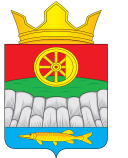 КРУТОЯРСКИЙ СЕЛЬСКИЙ СОВЕТ ДЕПУТАТОВКРАСНОЯРСКОГО КРАЯ УЖУРСКОГО  РАЙОНАРЕШЕНИЕКРУТОЯРСКИЙ СЕЛЬСКИЙ СОВЕТ ДЕПУТАТОВКРАСНОЯРСКОГО КРАЯ УЖУРСКОГО  РАЙОНАРЕШЕНИЕКРУТОЯРСКИЙ СЕЛЬСКИЙ СОВЕТ ДЕПУТАТОВКРАСНОЯРСКОГО КРАЯ УЖУРСКОГО  РАЙОНАРЕШЕНИЕ14.12.2020с. Крутояр                       № 2-25рО передачи  части полномочий по решениювопросов местного значения Председатель  Крутоярского	сельского Совета депутатов В.С. Зеленко _____________И.о. главы Крутоярского сельсоветаИ.В. Строгова ______________Приложение к решению Крутоярского сельского Совета депутатов от 14. 12. 2020 № 2-25ро передаче части полномочий по решению вопросов местного значения Муниципальное образование Крутоярский сельсовет Ужурского района Красноярского края662240, Красноярский край, Ужурский район, с. Крутояр, ул. Главная, 11УФК по Красноярскому краю                   (Администрация Крутоярского сельсовета Ужурского района Красноярского края)ИНН 2439002142  КПП 243901001р/с 40204810700000000614 Банк: Отделение Красноярск г. Красноярск  БИК 040407001                                         Муниципальное образование                        Крутоярский сельсовет                             Глава сельсовета                                              ____________  Е.В. Можина                                    м.п.                                                                                                         Муниципальное образованиеУжурский район Красноярского края662255, Красноярский край, г. Ужур ул. Ленина, 21 а УФК по Красноярскому краю (Финансовое управление   администрации Ужурского района Красноярского края  л/с 04193004390) ИНН 2439003562    КПП243901001 р/с  40101810600000010001Банк: Отделение Красноярскг. Красноярск  БИК  04047001 Муниципальное образованиеУжурский район Глава района______________ К.Н. Зарецкийм.п.                                                                                                         Приложение   к соглашению о передаче части полномочий по решению вопросов местного значения от 14. 12. 2020 № 2-25р